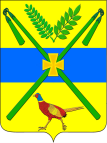 СОВЕТ ЧЕЛБАССКОГО СЕЛЬСКОГО ПОСЕЛЕНИЯКАНЕВСКОГО РАЙОНАРЕШЕНИЕот 28.04.2016 2011 года                                                                        № 8802 станица ЧелбасскаяОб исполнении бюджета Челбасского сельского поселения за 12 месяцев 2015 годаВ соответствии со ст. 264 Бюджетного Кодекса Российской Федерации, статьей 77 Устава Челбасского сельского поселения, решением Совета Челбасского сельского поселения Каневского районаот25 апреля 2014 года    №254 «Об утверждении Положения о бюджетном процессе в Челбасском сельском поселении Каневского района», Совет Челбасского сельского поселения Каневского района р е ш и л:1.Утвердить отчет об исполнении бюджета Челбасского сельского поселения Каневского района за 12 месяцев 2015года.2. Утвердить исполнение:2.1. Доходов бюджета Челбасского сельского поселения за 2015 год по кодам классификации доходов бюджетов согласно приложению 1 к настоящему решению;2.2. Доходов бюджета Челбасского сельского поселения за 2015 год по кодам видов доходов, подвидов доходов, классификации операций сектора государственного управления, относящихся к доходам районного бюджета согласно приложению 2 к настоящему решению;2.3. Расходов бюджета Челбасского сельского поселения за 2015 год по ведомственной структуре расходов бюджета поселения согласно приложению 3 к настоящему решению;2.4. Расходов бюджета Челбасского сельского поселения за 2015 год по разделам и подразделам классификации расходов бюджетов согласно приложению 4 к настоящему решению;2.5. Источников финансирования дефицита бюджета Челбасского сельского поселения за 2015 год по кодам классификации источников финансирования дефицитов бюджетов согласно приложению 5 к настоящему решению;2.6. Источников финансирования дефицита бюджета Челбасского сельского поселения за 2015 год по кодам групп, подгрупп, статей, видов источников финансирования дефицитов бюджетов классификации операций сектора государственного управления, относящихся к источникам финансирования дефицитов бюджетов согласно приложению 6 к настоящему решению;          2.7. Расходов на исполнение ведомственных программ и муниципальных целевых программ за 2015 год согласно приложению 7 к настоящему решению.	3.   Общему отделу администрации Челбасского сельского поселения Каневского района (Червоненко) разместить настоящее решение на официальном сайте Челбасского сельского поселения Каневского района в информационно-телекоммуникационной сети «Интернет».4. Контроль за исполнением настоящего решения возложить на постоянную комиссию по вопросам экономики и бюджета Совета Челбасского сельского поселения Каневского района.5.   Решение вступает в силу со дня его подписания.Глава Челбасского сельского поселения Каневского района 		                   А.В.КозловПредседатель Совета Челбасского сельского поселенияКаневского района							       С.Л.МаксименкоНачальник финансово-экономическогоотдела администрация Челбасского сельского поселения  					Н.В.ГальченкоПРИЛОЖЕНИЕ 2

 УТВЕРЖДЕНЫ
 решением Совета муниципального
 образования Каневской район
от 28.04.2016 № 88Начальник финансово-экономическогоотдела администрации Челбасского сельского поселения                                            Н.В.ГальченкоРасходы бюджета Челбасского сельского поселения за 2015 годпо ведомственной структуре расходов бюджета поселения  тыс. рублейНачальник финансово-экономическогоотдела администрации Челбасского сельского поселения                                                     Н.В.ГальченкоРасходы бюджета  Челбасского сельского поселения за 2015 годпо разделам и подразделам классификации расходов бюджетов     										 тыс. рублейНачальник финансово-экономическогоотдела администрации Челбасского сельского поселения                                         		Н.В.ГальченкоИСТОЧНИКИ ФИНАНСИРОВАНИЯдефицита бюджета Челбасского сельского поселения за 2015 год по кодам классификации источников финансирования дефицитов бюджетовтыс. руб.Начальник финансово-экономическогоотдела администрации Челбасского сельского поселения                                                     	Н.В.ГальченкоИСТОЧНИКИ ФИНАНСИРОВАНИЯ ДЕФИЦИТАбюджета Челбасского поселения за 2015 год по кодам групп, подгрупп, статей, видов источников финансирования дефицитов бюджетов классификации операций сектора государственного управления, относящихся к источникам финансирования дефицитов бюджетовтыс. руб.Начальник финансово-экономическогоотдела администрации Челбасского сельского поселения                                                     	Н.В.ГальченкоРасходы бюджета Челбасского сельского поселения Каневского района на исполнение ведомственных программ и муниципальных целевых программза 2015 годтыс. рублейНачальник финансово-экономическогоотдела администрации Челбасского сельского поселения 				                    Н.В.ГальченкоПРИЛОЖЕНИЕ 1
 УТВЕРЖДЕНЫ
 решением Совета Челбасского сельского поселения Каневского района
от 28.04.2016 № 88ПРИЛОЖЕНИЕ 1
 УТВЕРЖДЕНЫ
 решением Совета Челбасского сельского поселения Каневского района
от 28.04.2016 № 88ПРИЛОЖЕНИЕ 1
 УТВЕРЖДЕНЫ
 решением Совета Челбасского сельского поселения Каневского района
от 28.04.2016 № 88ПРИЛОЖЕНИЕ 1
 УТВЕРЖДЕНЫ
 решением Совета Челбасского сельского поселения Каневского района
от 28.04.2016 № 88ПРИЛОЖЕНИЕ 1
 УТВЕРЖДЕНЫ
 решением Совета Челбасского сельского поселения Каневского района
от 28.04.2016 № 88Доходы бюджета Челбасского сельского поселения Каневского района 
 за 2015 год по кодам классификации доходов бюджетовДоходы бюджета Челбасского сельского поселения Каневского района 
 за 2015 год по кодам классификации доходов бюджетовДоходы бюджета Челбасского сельского поселения Каневского района 
 за 2015 год по кодам классификации доходов бюджетовДоходы бюджета Челбасского сельского поселения Каневского района 
 за 2015 год по кодам классификации доходов бюджетовДоходы бюджета Челбасского сельского поселения Каневского района 
 за 2015 год по кодам классификации доходов бюджетовДоходы бюджета Челбасского сельского поселения Каневского района 
 за 2015 год по кодам классификации доходов бюджетовДоходы бюджета Челбасского сельского поселения Каневского района 
 за 2015 год по кодам классификации доходов бюджетовДоходы бюджета Челбасского сельского поселения Каневского района 
 за 2015 год по кодам классификации доходов бюджетовДоходы бюджета Челбасского сельского поселения Каневского района 
 за 2015 год по кодам классификации доходов бюджетовтыс.руб.тыс.руб.тыс.руб.Наименование показателяНаименование показателяКод бюджетной классификацииКод бюджетной классификацииКод бюджетной классификацииКод бюджетной классификацииКассовое исполнение за 2015 годКассовое исполнение за 2015 годКассовое исполнение за 2015 годНаименование показателяНаименование показателяадминистратор поступленийадминистратор поступленийдоходов бюджета поселениядоходов бюджета поселенияКассовое исполнение за 2015 годКассовое исполнение за 2015 годКассовое исполнение за 2015 год112233444Доходы, всегоДоходы, всего29 131,0029 131,0029 131,00Межрегиональное операционное УФК по Краснодарскому краюМежрегиональное операционное УФК по Краснодарскому краю100100НАЛОГИ НА ТОВАРЫ (РАБОТЫ, УСЛУГИ), РЕАЛИЗУЕМЫЕ НА ТЕРРИТОРИИ РОССИЙСКОЙ ФЕДЕРАЦИИНАЛОГИ НА ТОВАРЫ (РАБОТЫ, УСЛУГИ), РЕАЛИЗУЕМЫЕ НА ТЕРРИТОРИИ РОССИЙСКОЙ ФЕДЕРАЦИИ100100100 1 03 00000 00 0000 000100 1 03 00000 00 0000 0003991,63991,63991,6Акцизы по подакцизным товарам (продукции), производимым на территории Российской ФедерацииАкцизы по подакцизным товарам (продукции), производимым на территории Российской Федерации100100992 1 03 02000 01 0000 110992 1 03 02000 01 0000 1103991,63991,63991,6Доходы от уплаты акцизов на дизельное топливо, подлежащие распределению между бюджетами субъектов Российской Федерации и местными бюджетами с учетом установленных дифференцированных нормативов отчислений в местные бюджетыДоходы от уплаты акцизов на дизельное топливо, подлежащие распределению между бюджетами субъектов Российской Федерации и местными бюджетами с учетом установленных дифференцированных нормативов отчислений в местные бюджеты100100992 1 03 02230 01 0000 110992 1 03 02230 01 0000 1101391,51391,51391,5Доходы от уплаты акцизов на моторные масла для дизельных и (или) карбюраторных (инжекторных) двигателей, подлежащие распределению между бюджетами субъектов Российской Федерации и местными бюджетами с учетом установленных дифференцированных нормативов отчислений в местные бюджетыДоходы от уплаты акцизов на моторные масла для дизельных и (или) карбюраторных (инжекторных) двигателей, подлежащие распределению между бюджетами субъектов Российской Федерации и местными бюджетами с учетом установленных дифференцированных нормативов отчислений в местные бюджеты100100100 1 03 02240 01 0000 110100 1 03 02240 01 0000 11037,737,737,7Доходы от уплаты акцизов на автомобильный бензин, подлежащие распределению между бюджетами субъектов Российской Федерации и местными бюджетами с учетом установленных дифференцированных нормативов отчислений в местные бюджетыДоходы от уплаты акцизов на автомобильный бензин, подлежащие распределению между бюджетами субъектов Российской Федерации и местными бюджетами с учетом установленных дифференцированных нормативов отчислений в местные бюджеты100100100 1 03 02250 01 0000 110100 1 03 02250 01 0000 1102741,42741,42741,4Доходы от уплаты акцизов на прямогонный бензин, подлежащие распределению между бюджетами субъектов Российской Федерации и местными бюджетами с учетом установленных дифференцированных нормативов отчислений в местные бюджетыДоходы от уплаты акцизов на прямогонный бензин, подлежащие распределению между бюджетами субъектов Российской Федерации и местными бюджетами с учетом установленных дифференцированных нормативов отчислений в местные бюджеты100100100 1 03 02260 01 0000 110100 1 03 02260 01 0000 110-178,9-178,9-178,9Федеральная налоговая службаФедеральная налоговая служба18218221396,721396,721396,7Налоговые и неналоговые доходыНалоговые и неналоговые доходы182182182100000000000000001821000000000000000021396,721396,721396,7Налог на доходы физических лицНалог на доходы физических лиц18218218210102000010000110182101020000100001107699,47699,47699,4Налог на доходы физических лиц с доходов, источником которых является налоговый агент, за исключением доходов, в отношении которых исчисление и уплата налога осуществляются в соответствии со статьями 227, 227.1 и 228 Налогового кодекса Российской ФедерацииНалог на доходы физических лиц с доходов, источником которых является налоговый агент, за исключением доходов, в отношении которых исчисление и уплата налога осуществляются в соответствии со статьями 227, 227.1 и 228 Налогового кодекса Российской Федерации18218218210102010010000110182101020100100001107681,77681,77681,7Налог на доходы физических лиц с доходов, полученных от осуществления деятельности физическими лицами, зарегистрированными в качестве индивидуальных предпринимателей, нотариусов, занимающихся частной практикой, адвокатов, учредивших адвокатские кабинеты и других лиц, занимающихся частной практикой в соответствии со статьей 227 Налогового кодекса Российской ФедерацииНалог на доходы физических лиц с доходов, полученных от осуществления деятельности физическими лицами, зарегистрированными в качестве индивидуальных предпринимателей, нотариусов, занимающихся частной практикой, адвокатов, учредивших адвокатские кабинеты и других лиц, занимающихся частной практикой в соответствии со статьей 227 Налогового кодекса Российской Федерации18218218210102020010000110182101020200100001100,90,90,9Налог на доходы физических лиц с доходов, полученных физическими лицами в соответствии со статьей 228 Налогового кодекса Российской ФедерацииНалог на доходы физических лиц с доходов, полученных физическими лицами в соответствии со статьей 228 Налогового кодекса Российской Федерации18218218210102030010000110182101020300100001103,53,53,5Налог на доходы физических лиц в виде фиксированных авансовых платежей с доходов, полученных физическими лицами, являющимися иностранными гражданами, осуществляющими трудовую деятельность по найму у физических лиц на основании патента в соответствии  со  статьей 227 Налогового кодекса Российской ФедерацииНалог на доходы физических лиц в виде фиксированных авансовых платежей с доходов, полученных физическими лицами, являющимися иностранными гражданами, осуществляющими трудовую деятельность по найму у физических лиц на основании патента в соответствии  со  статьей 227 Налогового кодекса Российской Федерации182182182101020400100001101821010204001000011013,313,313,3Единый сельскохозяйственный налогЕдиный сельскохозяйственный налог18218218210503000010000110182105030000100001102175,72175,72175,7Единый сельскохозяйственный налогЕдиный сельскохозяйственный налог18218218210503010010000110182105030100100001102175,62175,62175,6Единый сельскохозяйственный налогЕдиный сельскохозяйственный налог18218218210503020010000110182105030200100001100,10,10,1Налог на имущество физических лицНалог на имущество физических лиц18218218210601000100000110182106010001000001101403,71403,71403,7Налог на имущество физических лиц, взимаемый по ставкам, применяемым к объектам налогообложения, расположенным в границах поселенийНалог на имущество физических лиц, взимаемый по ставкам, применяемым к объектам налогообложения, расположенным в границах поселений18218218210601030100000110182106010301000001101403,71403,71403,7Земельный налогЗемельный налог182182182106060001000001101821060600010000011010117,910117,910117,9Земельный налог с организаций, обладающих земельным участком, расположенным в границах межселенных территорийЗемельный налог с организаций, обладающих земельным участком, расположенным в границах межселенных территорий18218218210606033100000110182106060331000001104480,14480,14480,1Земельный налог с физических лиц, обладающих земельным участком, расположенным в границах межселенных территорийЗемельный налог с физических лиц, обладающих земельным участком, расположенным в границах межселенных территорий18218218210606043100000110182106060431000001105637,85637,85637,8Администрация Челбасского сельского поселения Каневского районаАдминистрация Челбасского сельского поселения Каневского района9929923727,63727,63727,6Доходы, получаемые в виде арендной платы за земли после разграничения государственной собственности на землю, а также средства от продажи права на заключение договоров аренды указанных земельных участков (за исключением земельных участков бюджетных и автономных учреждений)Доходы, получаемые в виде арендной платы за земли после разграничения государственной собственности на землю, а также средства от продажи права на заключение договоров аренды указанных земельных участков (за исключением земельных участков бюджетных и автономных учреждений)992992992 1 11 05020 00 0000 120992 1 11 05020 00 0000 1203,43,43,4Доходы, получаемые в виде арендной платы, а также средства от продажи прав на заключение договоров аренды за земли, находящиеся в собственности поселений (за исключением земельных участков муниципальных бюджетных и автономных учреждений)Доходы, получаемые в виде арендной платы, а также средства от продажи прав на заключение договоров аренды за земли, находящиеся в собственности поселений (за исключением земельных участков муниципальных бюджетных и автономных учреждений)9929929921 11 05025 10 0000 1209921 11 05025 10 0000 1203,43,43,4Штрафы, санкции, возмещение ущербаШтрафы, санкции, возмещение ущерба9929928161 16 00000 00 0000 0008161 16 00000 00 0000 00015,015,015,0Денежные взыскания (штрафы) за нарушение законодательства Российской Федерации о контрактной системе в сфере закупок товаров, работ, услуг для обеспечения государственных и муниципальных нуждДенежные взыскания (штрафы) за нарушение законодательства Российской Федерации о контрактной системе в сфере закупок товаров, работ, услуг для обеспечения государственных и муниципальных нужд9929928161 16 33000 00 0000 1408161 16 33000 00 0000 14015,015,015,0Денежные взыскания (штрафы) за нарушение законодательства Российской Федерации о контрактной системе в сфере закупок товаров, работ, услуг для обеспечения государственных и муниципальных нужд для нужд сельских поселенийДенежные взыскания (штрафы) за нарушение законодательства Российской Федерации о контрактной системе в сфере закупок товаров, работ, услуг для обеспечения государственных и муниципальных нужд для нужд сельских поселений9929928161 16 33050 10 0000 1408161 16 33050 10 0000 14015,015,015,0БЕЗВОЗМЕЗДНЫЕ ПОСТУПЛЕНИЯБЕЗВОЗМЕЗДНЫЕ ПОСТУПЛЕНИЯ992992992 2 00 00000 00 0000 000992 2 00 00000 00 0000 0003724,23724,23724,2БЕЗВОЗМЕЗДНЫЕ ПОСТУПЛЕНИЯ ОТ ДРУГИХ БЮДЖЕТОВ БЮДЖЕТНОЙ СИСТЕМЫ РОССИЙСКОЙ ФЕДЕРАЦИИБЕЗВОЗМЕЗДНЫЕ ПОСТУПЛЕНИЯ ОТ ДРУГИХ БЮДЖЕТОВ БЮДЖЕТНОЙ СИСТЕМЫ РОССИЙСКОЙ ФЕДЕРАЦИИ992992992 2 02 00000 00 0000 000992 2 02 00000 00 0000 0004070,94070,94070,9Дотации на выравнивание бюджетной обеспеченностиДотации на выравнивание бюджетной обеспеченности992992992 2 02 01001 00 0000 151992 2 02 01001 00 0000 1511389,81389,81389,8Дотации бюджетам поселений на выравнивание бюджетной обеспеченностиДотации бюджетам поселений на выравнивание бюджетной обеспеченности992992992 2 02 01001 10 0000 151992 2 02 01001 10 0000 1511389,81389,81389,8Субсидии бюджетам бюджетной системы  Российской Федерации (межбюджетные субсидии)Субсидии бюджетам бюджетной системы  Российской Федерации (межбюджетные субсидии)992992992 2 02 02000 00 0000 151992 2 02 02000 00 0000 1512299,02299,02299,0Прочие субсидии бюджетам поселенийПрочие субсидии бюджетам поселений992992992 2 02 02999 10 0000 151992 2 02 02999 10 0000 1512299,02299,02299,0Субвенции бюджетам субъектов Российской Федерации и муниципальных образованийСубвенции бюджетам субъектов Российской Федерации и муниципальных образований992992992 2 02 03000 00 0000 151992 2 02 03000 00 0000 151367,1367,1367,1Субвенции бюджетам на осуществление первичного воинского учета на территориях, где отсутствуют военные комиссариатыСубвенции бюджетам на осуществление первичного воинского учета на территориях, где отсутствуют военные комиссариаты992992992 2 02 03015 00 0000 151992 2 02 03015 00 0000 151363,3363,3363,3Субвенции бюджетам поселений на осуществление первичного воинского учета на территориях, где отсутствуют военные комиссариатыСубвенции бюджетам поселений на осуществление первичного воинского учета на территориях, где отсутствуют военные комиссариаты992992992 2 02 03015 10 0000 151992 2 02 03015 10 0000 151363,3363,3363,3Субвенции местным бюджетам на выполнение передаваемых полномочий субъектов Российской ФедерацииСубвенции местным бюджетам на выполнение передаваемых полномочий субъектов Российской Федерации992992992 2 02 03024 00 0000 151992 2 02 03024 00 0000 1513,83,83,8Субвенции бюджетам поселений на выполнение передаваемых полномочий субъектов Российской ФедерацииСубвенции бюджетам поселений на выполнение передаваемых полномочий субъектов Российской Федерации992992992 2 02 03024 10 0000 151992 2 02 03024 10 0000 1513,83,83,8Иные межбюджетные трансфертыИные межбюджетные трансферты992992992 2 02 04000 00 0000151992 2 02 04000 00 000015115,015,015,0Прочие межбюджетные трансферты, передаваемые бюджетамПрочие межбюджетные трансферты, передаваемые бюджетам992992992 2 02 0499900 0000 151992 2 02 0499900 0000 15115,015,015,0Прочие межбюджетные трансферты, передаваемые бюджетам сельских поселенийПрочие межбюджетные трансферты, передаваемые бюджетам сельских поселений992992992 2 02 04999 10 0000 151992 2 02 04999 10 0000 15115,015,015,0ВОЗВРАТ ОСТАТКОВ СУБСИДИЙ, СУБВЕНЦИЙ И ИНЫХ МЕЖБЮДЖЕТНЫХ ТРАНСФЕРТОВ, ИМЕЮЩИХ ЦЕЛЕВОЕ НАЗНАЧЕНИЕ, ПРОШЛЫХ ЛЕТВОЗВРАТ ОСТАТКОВ СУБСИДИЙ, СУБВЕНЦИЙ И ИНЫХ МЕЖБЮДЖЕТНЫХ ТРАНСФЕРТОВ, ИМЕЮЩИХ ЦЕЛЕВОЕ НАЗНАЧЕНИЕ, ПРОШЛЫХ ЛЕТ992992992 2 19 00000 00 0000 000992 2 19 00000 00 0000 000-346,6-346,6-346,6Возврат остатков субсидий, субвенций и иных межбюджетных трансфертов, имеющих целевое назначение, прошлых лет из бюджетов поселенийВозврат остатков субсидий, субвенций и иных межбюджетных трансфертов, имеющих целевое назначение, прошлых лет из бюджетов поселений992992992 2 19 05000 10 0000 151992 2 19 05000 10 0000 151-346,6-346,6-346,6Доходы бюджета Челбасского сельского поселения за 2015 год
по кодам видов доходов, подвидов доходов, классификации операций сектора государственного управления, относящихся к доходам бюджета фондаДоходы бюджета Челбасского сельского поселения за 2015 год
по кодам видов доходов, подвидов доходов, классификации операций сектора государственного управления, относящихся к доходам бюджета фондаДоходы бюджета Челбасского сельского поселения за 2015 год
по кодам видов доходов, подвидов доходов, классификации операций сектора государственного управления, относящихся к доходам бюджета фондаДоходы бюджета Челбасского сельского поселения за 2015 год
по кодам видов доходов, подвидов доходов, классификации операций сектора государственного управления, относящихся к доходам бюджета фондаДоходы бюджета Челбасского сельского поселения за 2015 год
по кодам видов доходов, подвидов доходов, классификации операций сектора государственного управления, относящихся к доходам бюджета фондаДоходы бюджета Челбасского сельского поселения за 2015 год
по кодам видов доходов, подвидов доходов, классификации операций сектора государственного управления, относящихся к доходам бюджета фондаДоходы бюджета Челбасского сельского поселения за 2015 год
по кодам видов доходов, подвидов доходов, классификации операций сектора государственного управления, относящихся к доходам бюджета фондаДоходы бюджета Челбасского сельского поселения за 2015 год
по кодам видов доходов, подвидов доходов, классификации операций сектора государственного управления, относящихся к доходам бюджета фондаДоходы бюджета Челбасского сельского поселения за 2015 год
по кодам видов доходов, подвидов доходов, классификации операций сектора государственного управления, относящихся к доходам бюджета фондаДоходы бюджета Челбасского сельского поселения за 2015 год
по кодам видов доходов, подвидов доходов, классификации операций сектора государственного управления, относящихся к доходам бюджета фондаДоходы бюджета Челбасского сельского поселения за 2015 год
по кодам видов доходов, подвидов доходов, классификации операций сектора государственного управления, относящихся к доходам бюджета фондаДоходы бюджета Челбасского сельского поселения за 2015 год
по кодам видов доходов, подвидов доходов, классификации операций сектора государственного управления, относящихся к доходам бюджета фондаДоходы бюджета Челбасского сельского поселения за 2015 год
по кодам видов доходов, подвидов доходов, классификации операций сектора государственного управления, относящихся к доходам бюджета фондаДоходы бюджета Челбасского сельского поселения за 2015 год
по кодам видов доходов, подвидов доходов, классификации операций сектора государственного управления, относящихся к доходам бюджета фондаДоходы бюджета Челбасского сельского поселения за 2015 год
по кодам видов доходов, подвидов доходов, классификации операций сектора государственного управления, относящихся к доходам бюджета фондаДоходы бюджета Челбасского сельского поселения за 2015 год
по кодам видов доходов, подвидов доходов, классификации операций сектора государственного управления, относящихся к доходам бюджета фонда       тыс.руб. Наименование показателяКод дохода по бюджетной классификацииБюджет, утвержденный решением Совета Челбасского сельского поселения Каневского района от 10.12.2013 года № 234Кассовое исполнение за 2014 год1234Доходы бюджета - Всего31618,429131,0Налоговые и неналоговые доходы000 1 00 00000 00 0000 00025394,125406,7Налог на доходы физических лиц000 1 01 02000 01 0000 1107697,07699,4Акцизы по подакцизным товарам (продукции), производимым на территории Российской Федерации000 1 03 02000 01 0000 1103989,43991,6Единый сельскохозяйственный налог000 1 05 03010 01 0000 1102175,42175,7Налог на имущество физических лиц, взимаемый по ставкам, применяемым к объектам налогообложения, расположенным в границах поселений000  1  06 01030 10 0000 1101400,51403,7Земельный налог000 1 06 06000 00 0000 11010113,510117,9Доходы, получаемые в виде арендной платы, а также средства от продажи права на заключение договоров аренды за земли, находящиеся в собственности поселений (за исключением земельных участков муниципальных бюджетных и автономных учреждений)000 1 11 05025 10 0000 1203,33,4Денежные взыскания (штрафы) за нарушение законодательства Российской Федерации о контрактной системе в сфере закупок товаров, работ, услуг для обеспечения государственных и муниципальных нужд для нужд сельских поселений000 1 1633050 10 0000 14015,015,0Безвозмездные поступления000 2 00 00000 00 0000 0006224,33724,3Безвозмездные поступления от других бюджетов бюджетной системы Российской Федерации000 2 02 00000 00 0000 0006570,94070,9Дотации бюджетам субъектов Российской Федерации и муниципальных образований000 2 02 01000 00 0000 1511389,81389,8Субсидии бюджетам бюджетной системы  Российской Федерации (межбюджетные субсидии)000 2 02 02000 00 0000 1514799,02299,0Субвенции бюджетам субъектов Российской Федерации и муниципальных образований000 2 02 03000 00 0000 151367,1367,1Прочие межбюджетные трансферты, передаваемые бюджетам сельских поселений000 2 02 04999 10 0000 15115,015,0Возврат остатков субсидий, субвенций и иных межбюджетных трансфертов, имеющих целевое назначение, прошлых лет из бюджетов поселений000 2 19 05000 10 0000 151-346,6-346,6ПРИЛОЖЕНИЕ 3УТВЕРЖДЕНОрешением Совета Челбасского сельского поселения Каневского районаот 28.04.2016 № 88 НаименованиеКВСРРЗПРЦСРВРБюджет, утвержденный решением Совета Челбасского сельского поселения Каневского района  от 10.12.2014 года № 20Кассовое исполнение за 2015 годПроцент исполненияНаименованиеКВСРРЗПРЦСРВРБюджет, утвержденный решением Совета Челбасского сельского поселения Каневского района  от 10.12.2014 года № 20Кассовое исполнение за 2015 годПроцент исполнения123456789ВСЕГО:33616,626746,379,6Администрация муниципального образования Челбасское сельское поселение Каневского района99233616,626746,379,6Общегосударственные вопросы992016459,56334,998,1Функционирование высшего должностного лица субъекта Российской Федерации и муниципального образования9920102620,6619,399,8Обеспечение деятельности высшего должностного лица муниципального образования99201025100000620,6619,399,8Высшее должностное лицо муниципального образования99201025110000620,6619,399,8Расходы на обеспечение функций органов местного самоуправления99201025110019620,6619,399,8Расходы на выплаты персоналу в целях обеспечения выполнения функций государственными (муниципальными) органами, казенными учреждениями, органами управления государственными внебюджетными фондами99201025110019100620,6619,399,8Функционирование Правительства Российской Федерации, высших исполнительных органов государственной власти субъектов Российской Федерации, местных администраций99201044573,44450,597,4Обеспечение деятельности администрации муниципального образования992010452000004573,44450,597,4Обеспечение функционирования администрации муниципального образования992010452100004573,44450,597,4Расходы на обеспечение функций органов местного самоуправления992010452100194573,44450,597,4Расходы на выплаты персоналу в целях обеспечения выполнения функций государственными (муниципальными) органами, казенными учреждениями, органами управления государственными внебюджетными фондами992010452100191003755,73679,798,0Закупка товаров, работ и услуг для государственных (муниципальных) нужд99201045210019200700,0653,393,4Иные бюджетные ассигнования99201045210019800117,7117,599,9Обеспечение деятельности финансовых, налоговых и таможенных органов и органов финансового (финансово-бюджетного) надзора992010657,857,8100Обеспечение деятельности контрольно-счетных органов99201065500000 57,857,8100Обеспечение функционирования контрольно-счетного органа сельского поселения9920106551000057,857,8100Осуществление полномочий контрольно-счетных органов сельских поселений по  осуществлению внешнего муниципального финансового органа9920106551200157,857,8100Межбюджетные трансферты9920106551200150057,8       57,8100Другие общегосударственные вопросы99201131207,71207,2100,0Обеспечение деятельности администрации муниципального образования992011352000003,83,8100Образование и организация деятельности административных комиссий992011352400003,83,8100Осуществление отдельных полномочий Краснодарского края по образованию и организации деятельности административных комиссий992011352460193,83,8100Закупка товаров, работ и услуг для государственных (муниципальных) нужд992011352460192003,83,8100Управление имуществом муниципального образования  99201135300000259,0259,0100Мероприятия в рамках управления имуществом  Челбасского сельского поселения Каневского района99201135310000259,0259,0100Мероприятия в рамках управления имуществом Челбасского сельского поселения Каневского района99201135311002109,0109,0100Закупка товаров, работ и услуг для государственных (муниципальных) нужд992011353110022009,09,0100,0Капитальные вложения в объекты недвижимого имуществагосударственной (муниципальной) собственности99201135311002400100,0100,0100,0Мероприятия направленные на выполнение обеспечения дел в Арбитражном суде99201135311043150,0150,0100,0Закупка товаров, работ и услуг для государственных (муниципальных) нужд99201135311043200150,0150,0100,0Муниципальная программа «Обеспечение реализации функций муниципального образования, связанных с муниципальным управлением»99201130100000628,8628,4100,0Осуществления функций территориальных органов общественного самоуправления99201130110000140,2140,2100,0Мероприятия по осуществлению функций по территориальным органам общественного самоуправления99201130111003140,2140,2100Закупка товаров, работ и услуг для государственных (муниципальных) нужд99201130111003200140,2140,2100Осуществление функций по уточнению книг похозяйственного  учета9920113012000031,331,299,7Мероприятия по уточнению книг похозяйственного учета 9920113012100431,331,299,7Закупка товаров, работ и услуг для государственных (муниципальных) нужд9920113012100420031,331,299,7Организация единого места приема, регистрации и выдачи документации физическим лицам, жителям Челбасского сельского поселения9920113013000098,798,699,9Мероприятия по организации единого места приема, регистрации и выдачи документации физическим лицам, жителям Челбасского сельского поселения9920113013103498,798,699,9Закупка товаров, работ и услуг для государственных (муниципальных) нужд9920113013103420098,798,699,9Осуществление функций направленных на контроль за исполнением бюджета Челбасского сельского поселения99201130140000140,9140,8100,0Мероприятия направленные на контроль за использованием бюджета поселения99201130141035140,9140,8100,0Закупка товаров, работ и услуг для государственных (муниципальных) нужд99201130141035200140,9140,8100,0Прочие обязательства муниципального образования99201130150000217,7217,6100,0Прочие мероприятия Челбасского сельского поселения в рамках реализации полномочий99201130151007217,7217,6100,0Закупка товаров, работ и услуг для государственных (муниципальных) нужд99201130151007200115,1115,1100,0Иные бюджетные ассигнования99201130151007800102,6102,599,9Муниципальная программа «Информационное общество Челбасского сельского поселения Каневского района»99201130200000316,1316,0100,0Информационное обеспечение и сопровождение деятельности органов  местного самоуправления муниципального образования Челбасского сельского поселения99201130210000231,7231,6100,0Мероприятия по реализации информационных технологий и телекоммуникаций муниципального образования Челбасского сельского поселения  99201130211036231,7231,6100,0Закупка товаров, работ и услуг для государственных (муниципальных) нужд99201130211036200231,7231,6100,0Информирование населения о деятельности муниципального образования Челбасского сельского поселения Каневского  района9920113022000084,484,4100Мероприятия по информированию населения о деятельности муниципального образования  Челбасского сельского поселения9920113022100584,484,4100Закупка товаров, работ и услуг для государственных (муниципальных) нужд9920113022100520084,484,4100Национальная оборона 99202363,3363,3100Мобилизационная и вневойсковая подготовка9920203363,3363,3100Обеспечение деятельности администрации муниципального образования99202035200000363,3363,3100Обеспечение первичного воинского учета на территориях, где отсутствуют военные комиссариаты99202035250000363,3363,3100Осуществление первичного воинского учета на территориях, где отсутствуют военные комиссариаты99202035255118363,3363,3100Расходы на выплаты персоналу в целях обеспечения выполнения функций государственными (муниципальными) органами, казенными учреждениями, органами управления государственными внебюджетными фондами99202035255118100363,3363,3100Национальная безопасность и правоохранительная деятельность99203448,3  448,3100Защита населения и территории от чрезвычайных ситуаций природного и техногенного характера, гражданская оборона9920309448,3448,3100Муниципальная программа «Обеспечение безопасности населения»99203090400000448,3448,3100Мероприятия по предупреждению и ликвидации чрезвычайных ситуаций, стихийных бедствий и их последствий в  Челбасском сельском поселении Каневского района99203090410000448,3448,3100Поисковые и аварийно-спасательные учреждения99203090412002448,3448,3100Межбюджетные трансферты99203090412002500448,3448,3100Национальная экономика992046554,43998,661,0Сельское хозяйство и рыболовство992040519,219,199,5Муниципальная программа «Развитие сельского хозяйства»9920405050000019,2     19,199,5Обеспечение реализации мероприятий в области сельского хозяйства9920405051000019,219,199,5Мероприятия по профилактике и ликвидации инфекционных заболеваний крупного рогатого скота и птицы  в муниципальном образовании Челбасское сельское поселение Каневского района 9920405051101119,219,199,5Закупка товаров, работ и услуг для государственных (муниципальных) нужд99204050511011 20019,219,199,5Дорожное хозяйство (дорожные фонды)99204096359,43804,059,9Муниципальная программа «Комплексное и устойчивое развитие Челбасского сельского поселения Каневского района  в сфере дорожного хозяйства»992040906000006359,43804,059,9Содержание и ремонт  автомобильных дорог общего пользования  в Челбасском сельского поселения Каневского района992040906100006359,43804,059,9Содержание и ремонт автомобильных дорог общего пользования, в том числе дорог в поселениях (за исключением автомобильных дорог федерального значения)992040906110123581,43526,098,5Закупка товаров, работ и услуг для государственных (муниципальных) нужд992040906110122003581,43526,098,5Капитальный ремонт, ремонт автомобильных дорог местного значения  Челбасского сельского поселения Каневского района Краснодарского края99204090616527278,0278,0100,0Закупка товаров, работ и услуг для государственных (муниципальных) нужд99204090626527200278,0278,0100,0Капитальный ремонт, ремонт автомобильных дорог местного значения Краснодарского  992040906160272500,000Закупка товаров, работ и услуг для государственных (муниципальных) нужд992040906160272002500,000Другие вопросы в области национальной экономики9920412175,8175,699,9Муниципальная программа «Комплексное и устойчивое развитие Челбасского сельского поселения  в сфере строительства, архитектуры»99204120700000158,8158,699,9Обеспечение реализации мероприятий в области строительства, градостроительства9920412071000061,361,3100Мероприятия в области градостроительства9920412071101461,361,3100Закупка товаров, работ и услуг для государственных (муниципальных) нужд9920412071101420061,361,3100Обеспечение реализации мероприятий в области комплексного развития коммунальной инфраструктуры9920412072000097,597,399,8Мероприятия по производству комплексного развития коммунальной инфраструктуры Челбасского сельского поселения.9920412072104197,597,399,8Закупка товаров, работ и услуг для государственных (муниципальных) нужд9920412072104120097,597,399,8Управление имуществом муниципального образования  9920412530000017,017,0100Мероприятия в рамках управления имуществом  Челбасского сельского поселения Каневского района9920412531000017,017,0100Мероприятия по землеустройству и землепользованию9920412531101517,017,0100Закупка товаров, работ и услуг для государственных (муниципальных) нужд9920412531101520017,017,0100Жилищно-коммунальное хозяйство9920510867,67304,767,2Коммунальное хозяйство9920502766,7766,6100,0Муниципальная программа «Развитие жилищно-коммунального хозяйства Челбасского сельского поселения Каневского района»99205020800000766,7766,6100,0Поддержка коммунального хозяйства9920502 0810000766,7766,6100,0Мероприятия по развитию водоснабжения на территории поселений Каневского района99205020811016766,7766,6100,0Закупка товаров, работ и услуг для государственных (муниципальных) нужд99205020811016200766,7766,6100,0Благоустройство992050310100,96539,064,8Муниципальная программа «Развитие жилищно-коммунального хозяйства Челбасского сельского поселения Каневского района»9920503080000010100,96539,064,8Развитие благоустройства на территории Челбасского сельского поселения Каневского района9920503082000010100,96538,164,8Уличное освещение992050308210182153,0    2153,0100Закупка товаров, работ и услуг для государственных (муниципальных) нужд992050308210182002153,02153,0100Озеленение99205030821019679,6679,6100Закупка товаров, работ и услуг для государственных (муниципальных) нужд99205030821019200679,6679,6100Организация и содержание мест захоронения99205030821020399,6399,5100Закупка товаров, работ и услуг для государственных (муниципальных) нужд99205030821020200399,6399,5100Организация сбора и  вывоза бытовых отходов и мусора99205030821021585,7585,6100Закупка товаров, работ и услуг для государственных (муниципальных) нужд99205030821021200585,7585,6100Другие мероприятия в области благоустройства992050308210226268,02705,443,2Закупка товаров, работ и услуг для государственных (муниципальных) нужд992050308210222004768,02705,456,8Капитальные вложения в объекты государственной (муниципальной) собственности992050308210224001500,00,,00,0Мероприятия в реализации конкурса «Лучший орган ТОС»9920503082104215,015,0100,0Закупка товаров, работ и услуг для государственных (муниципальных) нужд9920503082104220015,015,0100,0Образование9920710,510,5100Молодежная политика и оздоровление детей992070710,510,5100Муниципальная программа «Молодежь  Челбасского  сельского поселения Каневского района»9920707090000010,510,5100Реализация молодежной политики на территории Челбасского сельского поселения Каневского района9920707091000010,510,5100Организация трудовой и досуговой занятости молодежи9920707091103310,510,5100Закупка товаров, работ и услуг для государственных (муниципальных) нужд9920707091103320010,510,5100Культура и кинематография992088621,67994,892,8Культура99208018621,67994,892,8Муниципальная программа «Развитие культуры»992080110000008521,67894,892,6Дворцы и  дома культуры992080110100007322,26857,293,6Расходы на обеспечение деятельности (оказание услуг) муниципальных учреждений992080110100595315,05315,0100Предоставление субсидий бюджетным, автономным учреждениям и иным некоммерческим организациям992080110100596005315,05315,0100Компенсация расходов на оплату жилых помещений, отопления и освещения работникам государственных и муниципальных учреждений, проживающим и работающим в сельской местности9920801101000318,618,6100Предоставление субсидий бюджетным, автономным учреждениям и иным некоммерческим организациям9920801101000360018,618,6100Поэтапное повышение уровня средней заработной платы работников муниципальных учреждений до средней заработной платы по Краснодарскому краю992080110160121899,01434,075,6Предоставление субсидий бюджетным, автономным учреждениям и иным некоммерческим организациям992080110160126001899,01434,075,6Поэтапное повышение уровня средней заработной платы работников муниципальных учреждений до средней заработной платы по Челбасскому сельскому поселению9920801101651289,689,6100Предоставление субсидий бюджетным, автономным учреждениям и иным некоммерческим организациям9920801101651260089,689,6100Мероприятия направленные на выполнение обеспечения дел в Арбитражном суде99208011011043100,0100,0100Предоставление субсидий бюджетным, автономным учреждениям и иным некоммерческим организациям99208011011043600100,0100,0100Библиотеки992080110200001139,4977,685,8Расходы на обеспечение деятельности (оказание услуг) муниципальных учреждений99208011020059690,0690,0100Предоставление субсидий бюджетным, автономным учреждениям и иным некоммерческим организациям99208011020059600690,0690,0100Компенсация расходов на оплату жилых помещений, отопления и освещения работникам, муниципальных учреждений, проживающих в сельской  местности992080110200038,18,098,8Предоставление субсидий бюджетным, автономным учреждениям и иным некоммерческим организациям992080110200036008,18,098,8Поэтапное повышение уровня средней заработной платы работников муниципальных учреждений до средней заработной платы по Краснодарскому краю99208011026012400,0238,359,6Предоставление субсидий бюджетным, автономным учреждениям и иным некоммерческим организациям99208011026012600400,0238,359,6Поэтапное повышение уровня средней заработной платы работников муниципальных учреждений до средней заработной платы по Челбасскому сельскому поселению9920801102651231,331,3100Предоставление субсидий бюджетным, автономным учреждениям и иным некоммерческим организациям9920801102651260031,331,3100Мероприятия направленные на укрепление материально-технической базы муниципального бюджетного учреждения9920801102102810,010,0100Предоставление субсидий бюджетным, автономным учреждениям и иным некоммерческим организациям9920801102102860010,010,0100Проведение культурно-массовых мероприятий в Челбасском сельском поселении Каневского района9920801103000060,060,0100Мероприятия на проведение празднования Дня станицы Челбасской, чествование ветеранов ВОВ, чествование юбиляров семейной жизни 9920801103102560,060,0100Закупка товаров, работ и услуг для государственных (муниципальных) нужд9920801103102520060,060,0100Социальная политика99210179,6179,6100Пенсионное обеспечение9921001179,6179,6100Муниципальная программа «Социальная политика Челбасского сельского поселения Каневского района»99210011100000179,6179,6100Развитие мер социальной поддержки отдельных категорий граждан99210011110000179,6179,6100Дополнительное материальное обеспечении к пенсии лиц, замещавших выборные муниципальные должности и муниципальные должности муниципальной службы Краснодарского края и финансовой поддержки отдельных категорий работников Челбасского сельского поселения"99210011111032179,6179,6100Социальное обеспечение и иные выплаты населению99210011111032300179,6179,6100Физическая культура и спорт992117,47,398,7Массовый спорт99211027,47,398,7Муниципальная программа «Развитие физической культуры и спорта» 992110212000007,47,398,7Развитие массового спорта992110212100007,47,398,7Проведение  мероприятий в области спорта и физической культуры992110212110297,47,398,7Закупка товаров, работ и услуг для государственных (муниципальных) нужд992100112110292007,47,398,7Обслуживание государственного и муниципального долга99213104,4104,399,9Обслуживание государственного внутреннего и муниципального долга9921301104,4104,399,9Управление финансами муниципального образования Челбасского сельского поселения99213015400000104,4104,399,9Управление муниципальным  долгом муниципального образования  Челбасского сельского поселения99213015410000104,4104,399,9Процентные платежи по муниципальному долгу муниципального образования Челбасское сельское поселение99213015411030104,4104,399,9Обслуживание государственного (муниципального) долга99213015411030700104,4104,399,9ПРИЛОЖЕНИЕ 4УТВЕРЖДЕНОрешением Совета Челбасского сельского поселенияКаневского районаот 28.04.2016 № 88 № п/пНаименованиеРзПРБюджет, утвержденный решением Совета Челбасского сельского поселения Каневского района  от 10.12.2014 года № 20Кассовое исполнение за 2015 годПро-цент исполнения1234567Всего расходов33616,626746,379,61Общегосударственные вопросы016459,56334,998,1Функционирование высшего должностного лица субъекта Российской Федерации и муниципального образования0102620,6619,399,8Функционирование Правительства Российской Федерации, высших исполнительных органов государственной власти субъектов Российской Федерации, местных администраций01044573,44450,597,3Обеспечение деятельности финансовых, налоговых и таможенных органов и органов финансового (финансово-бюджетного) надзора010657,857,8100Другие общегосударственные вопросы01131207,71207,71002Национальная оборона 02363,3363,3100Мобилизационная и вневойсковая подготовка0203363,3363,31003Национальная безопасность и правоохранительная деятельность03448,3        448,3100,0Защита населения и территории от чрезвычайных ситуаций природного и техногенного характера, гражданская оборона0309448,3448,31004Национальная экономика046554,43998,661,1Сельское хозяйство и рыболовство040519,219,199,5Дорожное хозяйство(дорожные фонды)04096359,43804,059,8Другие вопросы в области национальной экономики0412175,8175,599,85Жилищно-коммунальное хозяйство0510867,6     7304,767,2Коммунальное хозяйство0502766,7766,699,9Благоустройство050310100,96538,164,76Образование0710,510,5100Молодежная политика и оздоровление детей070710,510,51007Культура и кинематография088621,67994,892,7Культура08018621,67994,892,78Социальная политика10179,6179,6100Пенсионное обеспечение1001179,6179,61009Физическая культура и спорт117,4        7,398,7Массовый спорт11027,4        7,398,710Обслуживание государственного и муниципального долга13104,4104,399,9Обслуживание государственного внутреннего и муниципального долга1301104,4104,399,9ПРИЛОЖЕНИЕ 5УТВЕРЖДЕНОрешением Совета Челбасского сельского поселенияКаневского районаот 28.04.2016 № 88 Наименование групп, подгрупп, статей, подстатей, элементов, программ (подпрограмм), кодов экономической классификации источников внутреннегофинансирования дефицита бюджета Код бюджетной классификацииКод бюджетной классификацииКассовое исполнение за 2015 годНаименование групп, подгрупп, статей, подстатей, элементов, программ (подпрограмм), кодов экономической классификации источников внутреннегофинансирования дефицита бюджета администратора источника финансированияисточника финансированияКассовое исполнение за 2015 год1234Источники финансирования дефицита бюджетов - всего99290 00 00 00 00 0000 000-2384,7Источники внутреннего финансирования дефицитов бюджетов99201 00 00 00 00 0000 000-500,0Бюджетные кредиты от других бюджетов бюджетной системы Российской Федерации 99201 03 00 00 00 0000 000- 500,0Получение бюджетных кредитов от других бюджетов бюджетной системы Российской Федерации в валюте Российской Федерации99201 03 00 00 00 0000 7001800,0Получение бюджетных кредитов от других бюджетов бюджетной системы Российской Федерации бюджетами муниципальных районов в валюте Российской Федерации99201 03 01 00 10 0000 7101800,0Погашение бюджетных кредитов, полученных от других бюджетов бюджетной системы Российской Федерации в валюте Российской Федерации99201 03 00 00 00 0000 800-2300,0Погашение бюджетами сельских поселений кредитов от других бюджетов бюджетной системы Российской Федерации в валюте Российской Федерации кредитов от других бюджетов бюджетной системы Российской Федерации в валюте Российской Федерации 99201 03 01 00 10 0000 810-2300,0Изменение остатков средств на счетах по учету  средств бюджета99201 05 00 00 00 0000 000-1884,7Увеличение остатков средств бюджетов99201 05 00 00 00 0000 500-1884,7Увеличение прочих остатков средств бюджетов99201 05 02 00 00 0000 500-31260,2Увеличение прочих остатков денежных средств бюджетов99201 05 02 01 00 0000 510-31260,2Увеличение прочих остатков денежных средств бюджетов муниципальных образований99201 05 02 01 10 0000 510-31260,2Уменьшение остатков средств бюджетов99201 05 00 00 00 0000 60029375,5Уменьшение прочих остатков средств бюджетов99201 05 02 00 00 0000 60029375,5Уменьшение прочих остатков денежных средств бюджетов99201 05 02 01 00 0000 61029375,5Уменьшение прочих остатков денежных средств бюджетов муниципальных образований99201 05 02 01 10 0000 61029375,5ПРИЛОЖЕНИЕ 6УТВЕРЖДЕНОрешением Совета Челбасского сельского поселения Каневского районаот 28.04.2016 № 88 Наименование групп, подгрупп, статей, подстатей, элементов, программ (подпрограмм), кодов экономической классификации источников внутреннегофинансирования дефицита бюджета Код бюджетной классификацииБюджет, утвержденный решением Совета Челбасского сельского поселения Каневской район от 10.12.2015 года № 234Кассовое исполнение за 2015 год1234Источники финансирования дефицита бюджетов - всего90 00 00 00 00 0000 0001988,2-2384,7Источники внутреннего финансирования дефицитов бюджетов01 00 00 00 00 0000 000-500,0-500,0Бюджетные кредиты от других бюджетов бюджетной системы Российской Федерации 01 03 00 00 00 0000 000-500,0-500,0Получение бюджетных кредитов от других бюджетов бюджетной системы Российской Федерации в валюте Российской Федерации01 03 01 00 00 0000 7001800,01800,0Получение бюджетных кредитов от других бюджетов бюджетной системы Российской Федерации бюджетами сельских поселений01 03 01 00 10 0000 7101800,01800,0Погашение бюджетных кредитов, полученных от других бюджетов бюджетной системы Российской Федерации в валюте Российской Федерации01 03 00 00 00 0000 8002300,02300,0Погашение бюджетами сельских поселений кредитов от других бюджетов бюджетной системы Российской Федерации в валюте Российской Федерации01 03 01 00 10 0000 8102300,02300,0Изменение остатков средств на счетах по учету  средств бюджета01 05 00 00 00 0000 000       2498,2      1884,7Увеличение остатков средств бюджетов01 05 00 00 00 0000 50033 765,031260,2Увеличение прочих остатков средств бюджетов01 05 02 00 00 0000 50033 765,031260,2Увеличение прочих остатков денежных средств бюджетов01 05 02 01 00 0000 51033 765,031260,2Увеличение прочих остатков денежных средств бюджетов муниципальных образований01 05 02 01 10 0000 51033 765,031260,2Уменьшение остатков средств бюджетов01 05 00 00 00 0000 60036263,229375,5Уменьшение прочих остатков средств бюджетов01 05 02 00 00 0000 60036263,229375,5Уменьшение прочих остатков денежных средств бюджетов01 05 02 01 00 0000 61036263,229375,5Уменьшение прочих остатков денежных средств бюджетов муниципальных образований01 05 02 01 10 0000 61036263,229375,5ПРИЛОЖЕНИЕ № 7к решению Совета Челбасского сельского поселения Каневской районот 28.04.2016 № 88КодНаименование программыБюджет, утвержденный решением Совета Челбасского сельского поселения Каневского района от 10.12.2013 года № 234Кассовое исполнение за 2014 годПроцент исполнения12345Всего27617,320871,375,6муниципальные целевые программы, итого27617,320871,375,6в том числе:0100000Муниципальная  программа «Обеспечение реализации функций муниципального образования, связанных с муниципальным управлением» на 2015 год   628,8628,4100,00200000Муниципальная  программа «Информационное общество Челбасского сельского поселения Каневского района» на 2015 год316,1316,0100,00400000Муниципальная  программа «Обеспечение безопасности населени» на 2015 год448,3448,31000500000Муниципальная  программа «Развитие сельского хозяйства» на 2015 год 19,219,199,50600000Муниципальная  программа «Комплексное и устойчивое развитие Челбасского сельского поселения Каневского района  в сфере дорожного хозяйства» на 2015 год6359,43804,059,90700000Муниципальная  программа «Комплексное и устойчивое развитие Челбасского сельского поселения  в сфере строительства, архитектуры» на 2015 год158,8158,699,90800000Муниципальная  программа «Развитие жилищно-коммунального хозяйства Челбасского сельского поселения Каневского района» на 2015 год10867,67304,767,30900000Муниципальная  программа «Молодежь Челбасского сельского поселения Каневского района» на 2015 год        10,5  10,5100,01000000Муниципальная  программа «Развитие культуры» на 2015г.	8621,67994,892,81100000Муниципальная  программа  «Социальная политика Челбасского сельского поселения Каневского района» на 2015г.179,6179,61001200000Муниципальная  программа «Развитие физической культуры и спорта» на 2015 год7,47,398,7